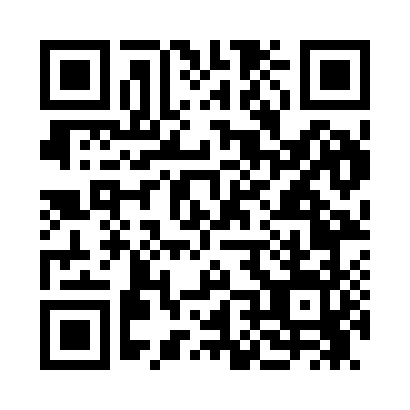 Prayer times for Atlanta, Georgia, USAWed 1 May 2024 - Fri 31 May 2024High Latitude Method: Angle Based RulePrayer Calculation Method: Islamic Society of North AmericaAsar Calculation Method: ShafiPrayer times provided by https://www.salahtimes.comDateDayFajrSunriseDhuhrAsrMaghribIsha1Wed5:336:481:355:178:219:372Thu5:326:471:345:178:229:383Fri5:316:461:345:178:239:394Sat5:306:451:345:178:249:405Sun5:286:441:345:178:249:416Mon5:276:431:345:178:259:427Tue5:266:431:345:178:269:438Wed5:256:421:345:178:279:449Thu5:246:411:345:178:289:4510Fri5:236:401:345:188:289:4611Sat5:226:391:345:188:299:4712Sun5:216:381:345:188:309:4813Mon5:206:381:345:188:319:4914Tue5:196:371:345:188:319:5015Wed5:186:361:345:188:329:5116Thu5:176:361:345:188:339:5217Fri5:166:351:345:188:339:5318Sat5:156:341:345:188:349:5419Sun5:146:341:345:188:359:5520Mon5:136:331:345:188:369:5521Tue5:136:321:345:198:369:5622Wed5:126:321:345:198:379:5723Thu5:116:311:345:198:389:5824Fri5:106:311:345:198:389:5925Sat5:106:301:355:198:3910:0026Sun5:096:301:355:198:4010:0127Mon5:086:301:355:198:4010:0228Tue5:086:291:355:198:4110:0329Wed5:076:291:355:208:4210:0330Thu5:076:281:355:208:4210:0431Fri5:066:281:355:208:4310:05